Příloha č.: 1 k materiálu č.: 6/1Počet stran přílohy: 2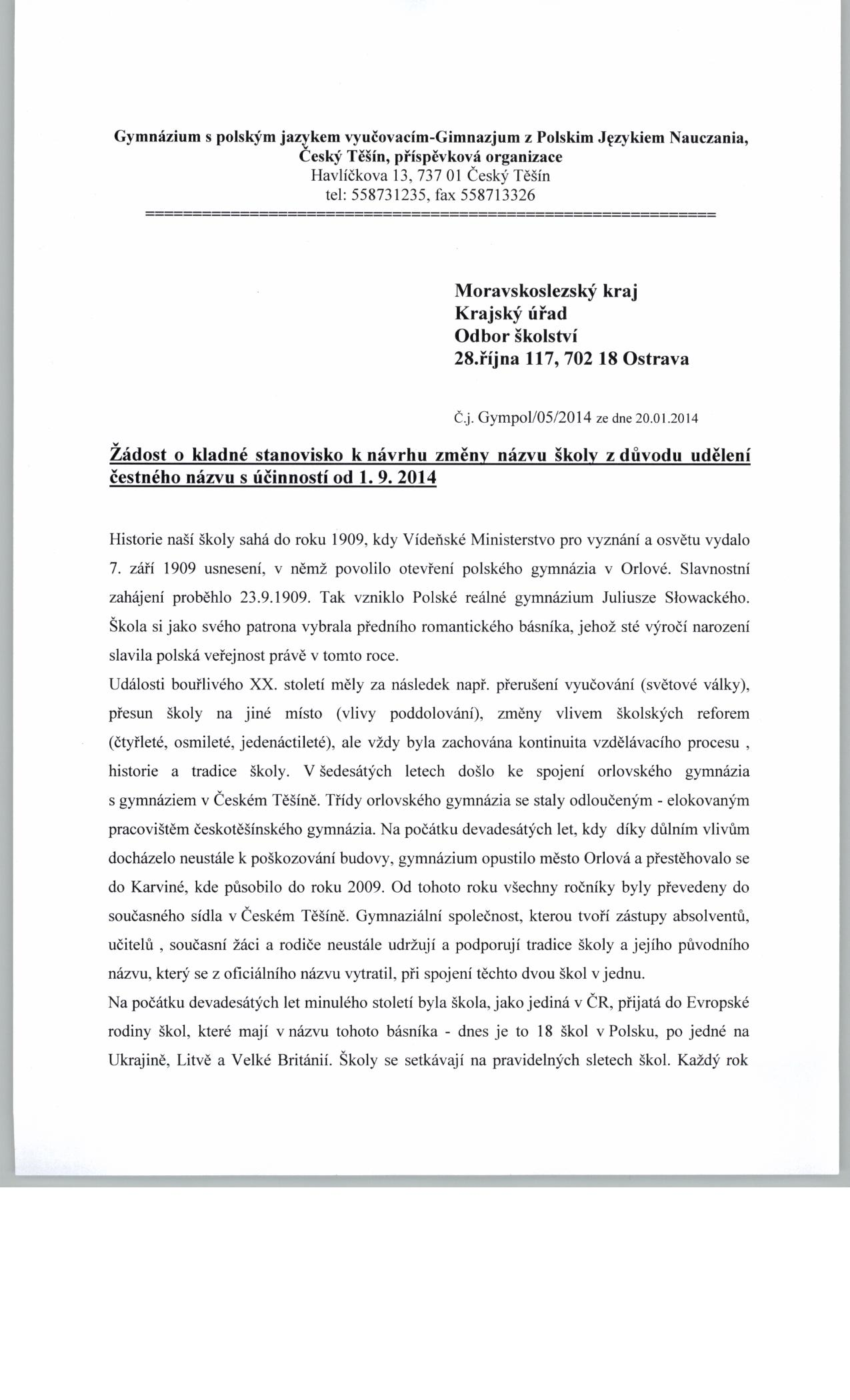 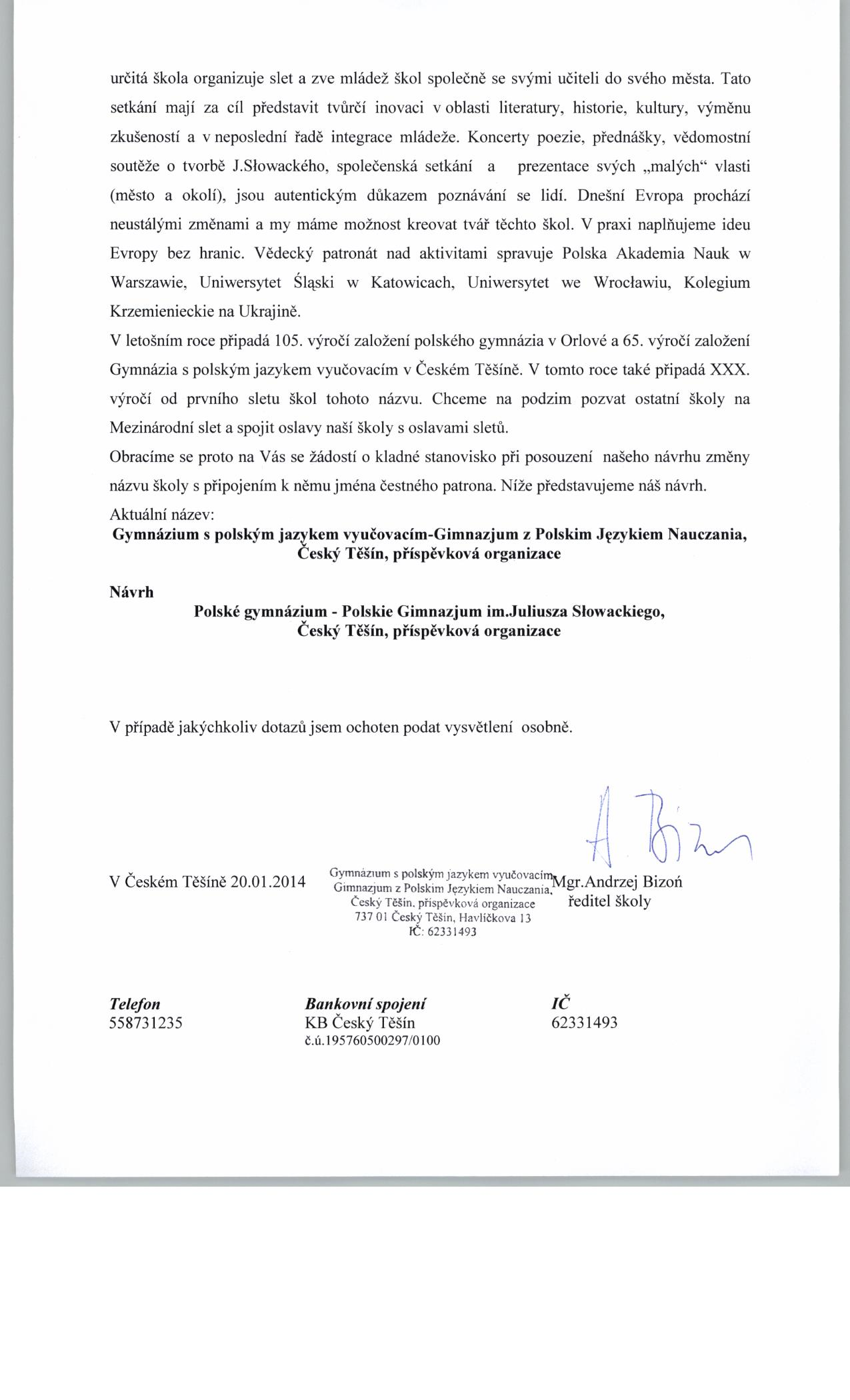 